Pielikums Nr.1Madonas novada pašvaldības domes29.12.2022. lēmumam Nr. 837(Prot. Nr. 29, 14. p.) Zemes vienību ar kadastra apzīmējumiem 7060 001 0045, 7060 001 0064  un 7060 001 0063 apvienošanas shēma*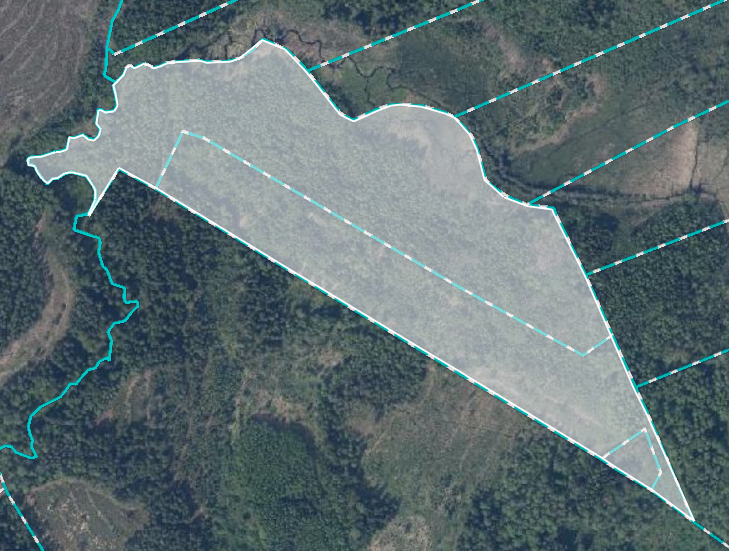 Datu avots https://www.lvmgeo.lv/kartes (Dati no VZD, LGIA, SIA “Karšu izdevniecība Jāņa Sēta) 2022. gada informācija *Shēmā norādītās platības tiks precizētas veicot zemes vienību kadastrālo uzmērīšanu.      Projektētā zemes vienība   Zemes vienību esošā robeža